曲靖市2020年国民经济和社会发展统计公报曲 靖 市 统 计 局国家统计局曲靖调查队2021年4月2日2020年，面对严峻复杂的国内外环境特别是新冠肺炎疫情严重冲击，在以习近平同志为核心的党中央坚强领导下，曲靖市委市政府早安排、早部署、早行动，全市各地区各部门坚持稳中求进工作总基调，统筹疫情防控和经济社会发展工作，扎实做好“六稳”工作、全面落实“六保”任务，全市全年经济保持平稳增长。一、综合初步核算，2020年全市实现地区生产总值2959.35亿元，按可比价计算比上年增长6.6%，高于全国4.3个百分点，高于全省2.6个百分点。其中：第一产业实现增加值553.53亿元，增长5.9%，对经济增长的贡献率为14.2%，拉动GDP增长0.94个百分点；第二产业实现增加值1094.92亿元，增长7.0%，对经济增长贡献率为44.4%，拉动GDP增长2.93个百分点；第三产业实现增加值1310.90亿元，增长6.5%，对经济增长的贡献率为41.4%，拉动GDP增长2.73个百分点。三次产业结构为18.7:37.0:44.3。人均GDP预计达到47730元，比上年增长6.0%。非公经济增加值实现1495.29亿元，比上年增长6.0%，占地区生产总值的比重为50.5%，比上年下降0.5个百分点。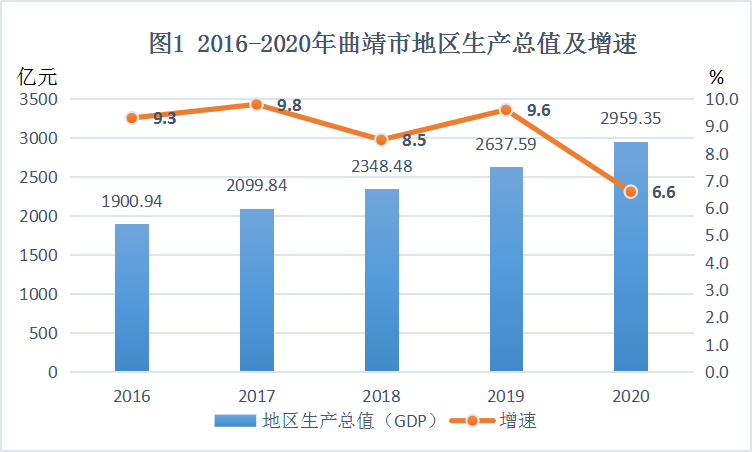 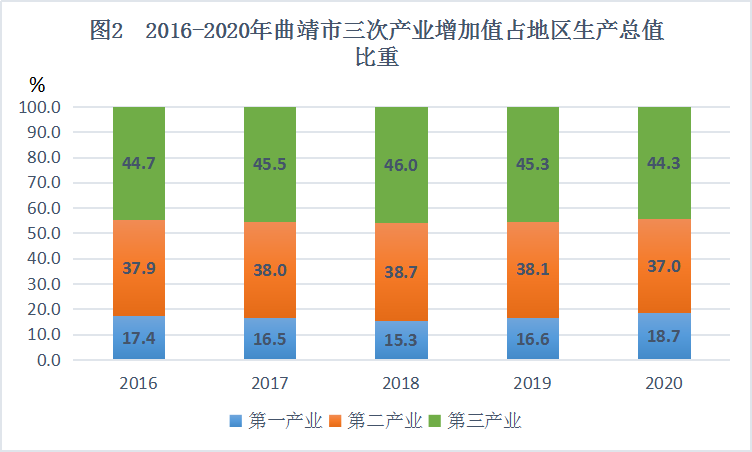 全市财政总收入达435.52亿元，比上年增长5.7%；一般公共预算收入155.05亿元，增长4.0%；其中：税收收入105.63亿元，下降3.2%；在税收收入中，企业所得税收入5.9亿元，增长13.7%。全年一般公共预算支出532.24亿元，下降1.7%。全年用于教育支出123.1亿元、社会保障和就业支出76.9亿元、卫生健康支出66.5亿元，分别增长4.4%、19.5%和12.0%。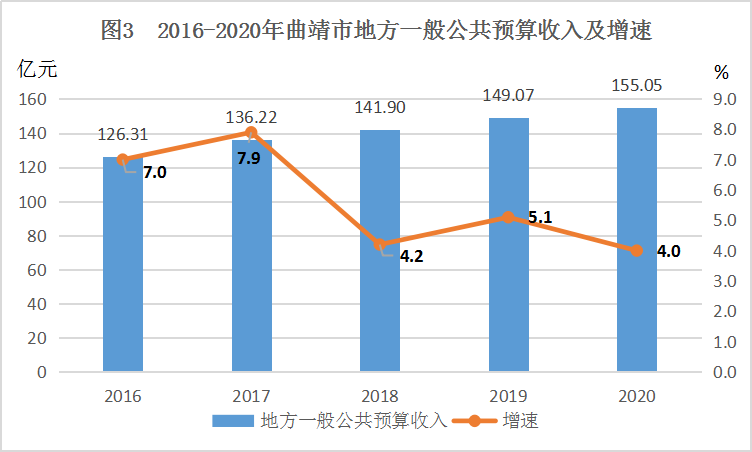 全市居民消费价格（CPI）上涨 3.4%，工业生产者出厂价格（PPI）下降3.9%。表1  2020年曲靖市居民消费价格指数                                               单位：%2020年新增农村劳动力转移输出就业17.92万人，新增城镇就业3.73万人，城镇登记失业率4.31%。按照国家统计局每人每年生活水平2300元（2010年不变价）的现行农村贫困标准测算，2020年全市10万农村贫困人口全部实现脱贫。党的十八大以来，全市82.72万农村贫困人口全部脱贫，5个贫困县全部摘帽，1203个贫困村全部出列，绝对贫困历史性消除。全市森林覆盖率50.1%。主城区空气质量优良率达99.7%。各污染物年平均浓度中，二氧化硫11微克/立方米，与上年持平；二氧化氮16微克/立方米，比上年下降5.9%；可吸入颗粒物（PM10）35微克/立方米，下降14.6%，细颗粒物（PM2.5）20微克/立方米，下降4.8%。5个国家地表水考核断面中，全年水质优良（Ⅰ～Ⅲ类）断面比例为100%。二、农业2020年，全市实现农林牧渔业总产值911.13亿元，按可比价计算比上年增长5.9%。其中，农业产值326.38亿元，增长5.2%，林业产值28.16亿元，增长4.2%，牧业产值520.49亿元，增长6.8%，渔业产值14.05亿元，增长1.3%，农林牧渔专业及辅助性活动产值22.05亿元，增长5.9%。全市实现农林牧渔业增加值559.57亿元，按可比价计算比上年增长5.9%。全年粮食播种面积945.54万亩，增长0.1%；粮食总产量324.08万吨，增长1.4%；油料产量20.95万吨，增长4.3%；烤烟产量15.91万吨，下降5.6%；蔬菜及食用菌种植面积270.00万亩，增长5.0%，产量341.16万吨,增长10.4%；花卉产量3.64亿枝，增长23.2%；水果产量32.12万吨，增长5.5%；中药材产量11.54万吨，增长8.5%。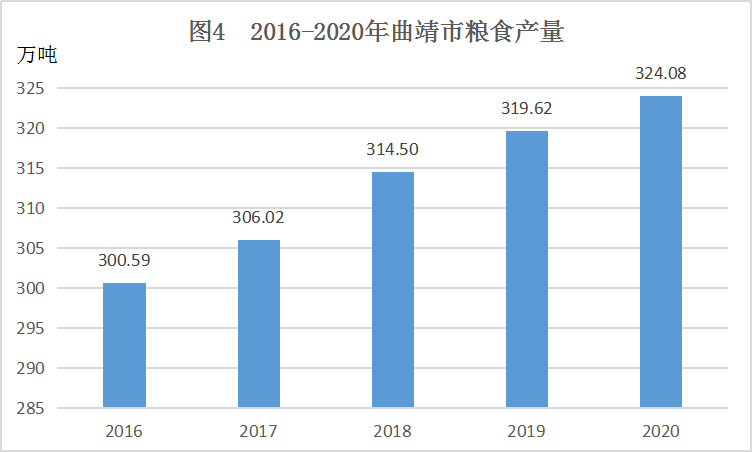 全年猪牛羊禽肉产量96.80万吨，增长2.1%；牛奶产量4.46万吨，增长58.7%；禽蛋产量3.79万吨，增长6.3%。表2  2020年曲靖市主要农产品产量及增速三、工业和建筑业全年全部工业增加值实现822.81亿元，按可比价计算比上年增长6.1%，对经济增长贡献率为31.0%，拉动GDP增长2.04个百分点。规模以上工业增加值比上年增长6.8%，其中：采矿业增长0.8%，制造业增长6.5%，电力、燃气和水的生产和供应业增长9.7%。主要产业中: 黑色金属冶炼及压延加工业增长32.6%，煤炭开采和洗选业增长0.4%，石油、煤炭及其他燃料加工业增长9.7%，电力、热力的生产和供应业增长8.3%，非金属矿物制品业增长8.9%，有色金属冶炼及压延加工业增长10.7%，酒、饮料和精制茶制造业下降41.6%，化学原料及化学制品制造业下降2.6%，烟草制品业增长0.6%，农副食品加工业增长13.6%，全市665户规模以上工业企业实现利税总额264.03亿元，亏损27.71亿元。全年规模以上工业原煤产量2594.25万吨，增长4.3%；水泥产量1576.91万吨，下降0.4%；焦炭产量853.27万吨，增长13.0%；钢材产量683.84万吨，增长25.4%；发电量242.75亿千瓦时，增长22.6%；生产汽车14907辆，增长15.4%；生铁产量477.79万吨，下降0.3%；十种有色金属产量127.39万吨，下降3.7%。表3  2020年曲靖市规模以上工业主要产品产量及增速全年全社会建筑业增加值273.04亿元，比上年增长10.4%。全市具有资质等级的总承包和专业承包建筑业企业完成总产值588.65亿元，比上年增长16.9%。四、固定资产投资和房地产全市完成固定资产投资（不含农户）比上年增长10.6%，其中：第一产业投资增长121.4%；第二产业投资增长12.1%，其中工业投资增长12.1%；第三产业投资下降0.7%。民间投资增长28.1%，占全市固定资产投资的61.3%；基础设施投资增长13.8%，占全市固定资产投资的26.0%。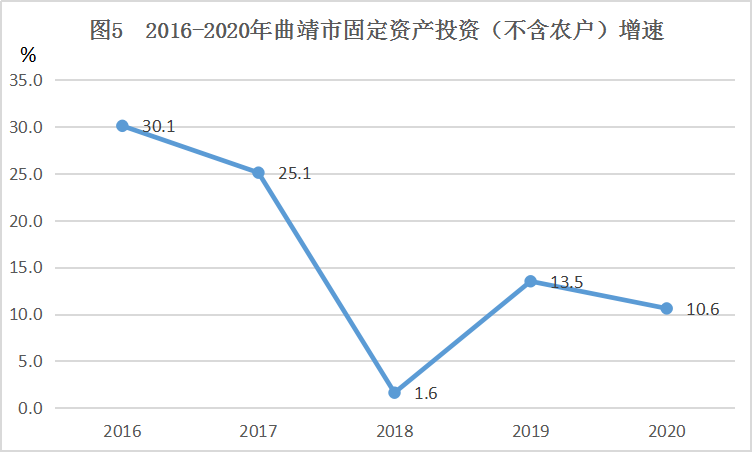 表4  2020年曲靖市分行业固定资产投资增速全市房地产开发投资比上年增长12.6%。全年房屋施工面积1327.12万平方米，比上年增长6.1%；房屋竣工面积96.51万平方米，比上年下降8.6%；商品房销售面积347.73万平方米，比上年增长27.4%；商品房销售额171.50亿元，比上年增长43.4%。五、国内外贸易全年实现社会消费品零售总额934.86亿元，比上年增长2.2%。从城乡市场看，城镇实现社会消费品零售额620.13亿元，增长1.9%；乡村实现社会消费品零售额314.73亿元，增长2.6%。从消费形态看，商品零售额838.79亿元，增长2.4%；餐饮收入96.07亿元，增长0.2%。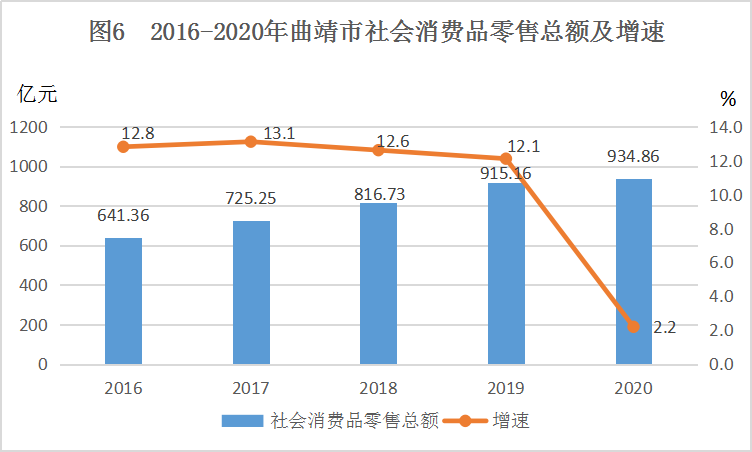 限额以上单位消费品零售额比上年增长10.6%。其中：五金、电料类增长78.7%，粮油、食品类增长33.8%，饮料类增长29.3%，日用品类增长15.3%，通讯器材类增长15.9%，化妆品类增长36.8%，汽车类增长14.5%。全市进出口总额达13.89亿美元，比上年增长15.6%；其中出口总额为13.59亿美元，比上年增长14.7%，进口总额为0.30亿美元，比上年增长81.7%。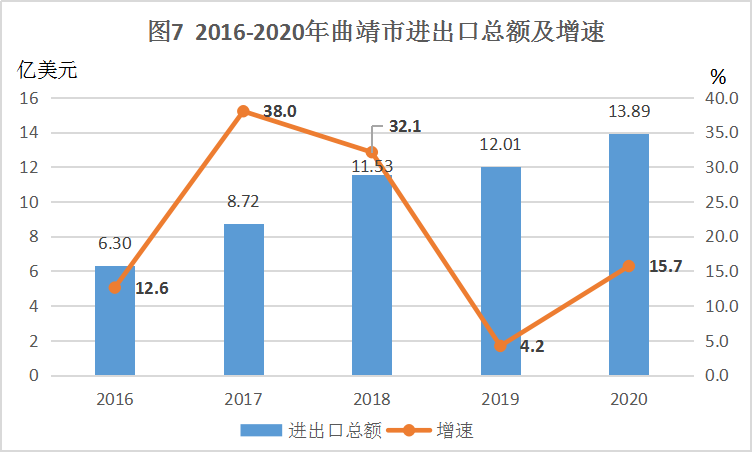 交通、邮电和旅游业全年交通运输、仓储和邮政业实现增加值96.43亿元，比上年增长4.3%。2020年末全市货物运输周转量280.18亿吨公里，比上年增长17.4%；旅客周转量50.53亿人公里，比上年增长0.5%。全市公路通车里程27880.0公里，其中高速公路1090.6公里。全年公路运输总周转量285.23亿吨公里，比上年增长17.0%。年末全市机动车总量130.16万辆，其中个人机动车总量125.24万辆。年末全市汽车总量84.23万辆，其中个人汽车总量79.63万辆。全年完成邮政业务总量6.63亿元，比上年增长19.1%，邮政业务收入5.29亿元，增长14.0%，快递业务收入2.88亿元，增长18.2%，快递业务量1981.13万件，增长21.7%。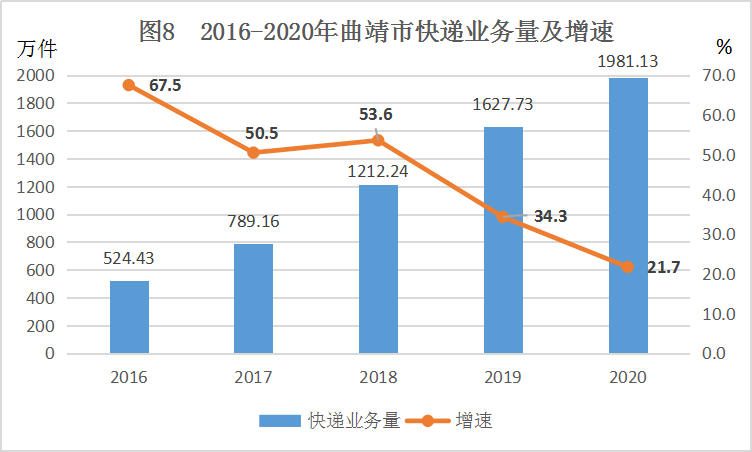 全年完成电信业务总量494.92亿元，比上年增长36.8%；电信业务收入33.78亿元，增长4.2 %。年末全市移动电话用户533.1万户，增长4.7%。固定电话用户20.0万户，下降2.0%。互联网用户137.3万户，增长11.3%。全年共接待海外游客0.44万人次，比上年下降87.6%；国内游客3249.47万人次，下降30.5%；旅游总收入达367.56亿元，下降34.3%。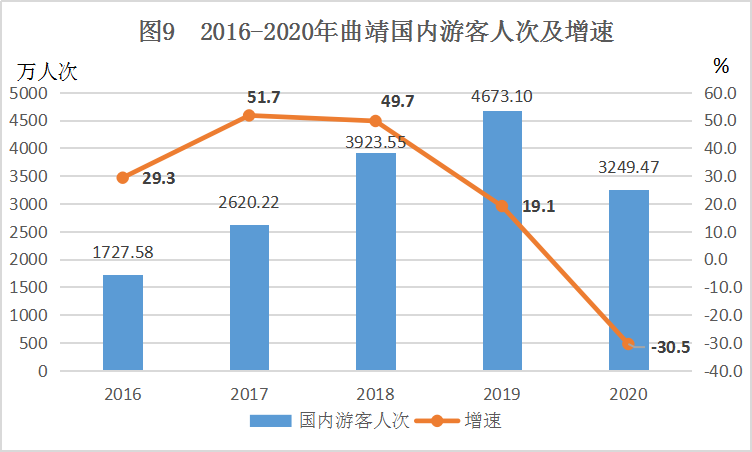 七、金融、保险年末全市金融机构人民币各项存款余额2765.60亿元，比年初增加280.62亿元，比上年增长11.3%；其中：单位存款余额1007.39亿元，比年初增加50.85亿元，比上年增长5.3%；储蓄存款余额1550.59亿元，比年初增加207.39亿元，比上年增长15.4%。金融机构人民币各项贷款余额1793.91亿元，比年初增加139.00亿元，比上年增长8.4%；其中：短期贷款459.54亿元，比年初减少14.27亿元，比上年下降5.9%；中长期贷款981.41亿元，比年初增加111.54亿元，比上年增长14.7%。全市32家保险公司实现保费收入74.42亿元，比上年增长5.4%。其中：财产保费收入29.67亿元，增长5.0%；人寿保险费收入44.75亿元，增长5.7%。全年支付（给付）赔款28.79亿元，增长4.5%，赔付率56.87%。八、教育、文化和卫生年末全市共有普通高等学校4所，在校生3.91万人。中等专业学校33所(中等职业技术学校12所，中等师范学校2所，成人中等专业学校9所，职业高中学校10所）,在校生8.10万人。普通中学263所，在校生43.41万人。小学1644所，在校生52.39万人。特殊教育学校10所，在校生1346人。幼儿园1876所，在园幼儿22.79万人。学龄儿童净入学率99.89%，初中阶段毛入学率101.11%。年末全市有文化艺术表演团体3个，文化馆10个，文化站138个，博物馆13个，公共图书馆11个。电视人口覆盖率99%，广播人口覆盖率99%。年末全市共有各类卫生机构2783个，其中医院135个，乡镇卫生院103个，社区服务中心（站）33个，共有卫生机构床位3.92万张，卫生技术人员3.57万人。九、环境、资源和安全生产年末全市环境保护系统人员434人，其中各级环境监测站153人。全市共有22个自然保护区，保护区面积达30.3万公顷。共有1010座水库，库容量25.25亿立方米，水利工程供水量17.98亿立方米。    年末污水处理厂集中处理率为97.48%，比上年提高0.33个百分点；生活垃圾无害化处理率100%。全年规模以上工业能源消费1622.02万吨标准煤，比上年增长3.1%，主要能源品种消费量中，原煤消费量2253.74万吨，下降14.5%；电力消费量251.13亿千瓦时，增长7.0%。规模以上工业万元增加值能耗下降3.5%。全年全社会用电量累计325.32亿度,增长9.5%。2020年全市共发生各类安全事故170起，比上年下降26%；安全事故死亡150人，下降11.2%；受伤126人，下降25.44%；直接经济损失4570.35万元，上升13.1%。亿元GDP生产安全事故死亡人数为0.051人。十、居民收入和社会保障全年全体居民人均可支配收入25190元，比上年增长5.7%。按常住地分，城镇常住居民人均可支配收入38657元，增长3.6%；农村常住居民人均可支配收入14793元，增长8.0%。年末全市基本养老保险参保377.26万人（城镇职工51.55 万人，城乡居民325.71万人）；基本医疗保险参保594.17万人（城镇职工46.73万人，城乡居民547.44万人）；失业保险参保27.13万人；工伤保险参保46.18万人；生育保险参保32.17万人。享受城市最低生活保障居民35646人，享受农村最低生活保障居民290807人。注：1.2020年开展第七次全国人口普查，相关数据暂未反馈，公报中不再单独发布人口和就业人员相关数据。公报中涉及的人均指标根据人口预计数计算得到。2.地区生产总值、三次产业及相关行业增加值、人均国内生产总值绝对数按现价计算，增长速度按不变价格计算。3.根据第四次全国经济普查结果及有关制度规定，对2016-2018年地区生产总值和社会消费品零售总额数据进行了修订。4.文中2020年数据为快报数或预计数，最终定案数以《曲靖统计年鉴》为准。指标价格指数（上年同期=100）居民消费价格总指数103.4其中： 食品烟酒111.5   衣着99.4   居住101.1             生活用品及服务100.1         交通和通信97.1             教育文化和娱乐98.7       医疗保健99.9             其他用品和服务101.3产品名称单位产量比上年增长（%）农业粮食万吨324.081.4油料万吨20.954.3烤烟万吨15.91-5.6中药材万吨11.548.5蔬菜及食用菌万吨341.1610.4花卉亿枝3.6423.2全口径水果万吨32.125.5其中：园林水果万吨27.504.7瓜果万吨4.6210.1牧业年末生猪存栏万头755.1127.8年末牛存栏万头121.625.9年末羊存栏万只286.304.1年末家禽存栏万只1488.6311.7出栏猪万头877.251.2出栏牛万头61.780.1出栏羊万只277.94-0.3出栏家禽万只3168.311.2猪肉产量万吨75.172.0牛肉产量万吨8.551.1羊肉产量万吨5.412.0禽肉产量万吨7.674.5禽蛋产量万吨3.796.3蚕茧产量万吨1.06-12.8牛奶产量万吨4.4658.7渔业水产品产量万吨8.93-23.7产品名称单位产量比上年增长（%）原煤万吨2594.25 4.3焦炭万吨853.27 13.0发电量亿千瓦时242.7522.6汽车辆1490715.4十种有色金属万吨127.39-3.7其中：锌万吨60.547.5      铝万吨53.17-8.3水泥万吨1576.91-0.4生铁万吨477.79-0.3黄磷万吨15.03-2.2合成氨万吨50.23-4.7农用氮、磷、钾化学肥料万吨28.20-41.0钢材万吨683.8425.4平板玻璃万重量箱1217.2650.2行业比上年增长（%）全市10.6  农、林、牧、渔业 115.9   采矿业 -12.2   制造业 24.1   电力、热力、燃气及水的生产和供应业4.6   批发和零售业 6.8   交通运输、仓储和邮政业14.6   住宿和餐饮业 -11.1   金融业-77.2  房地产业-51.7  租赁和商务服务业50.3   水利、环境和公共设施管理业12.4   居民服务和其他服务业-3.7   教育15.8   卫生和社会工作 18.0   文化、体育和娱乐业 -11.7   公共管理和社会组织 -28.2 